Sample Assessment Outline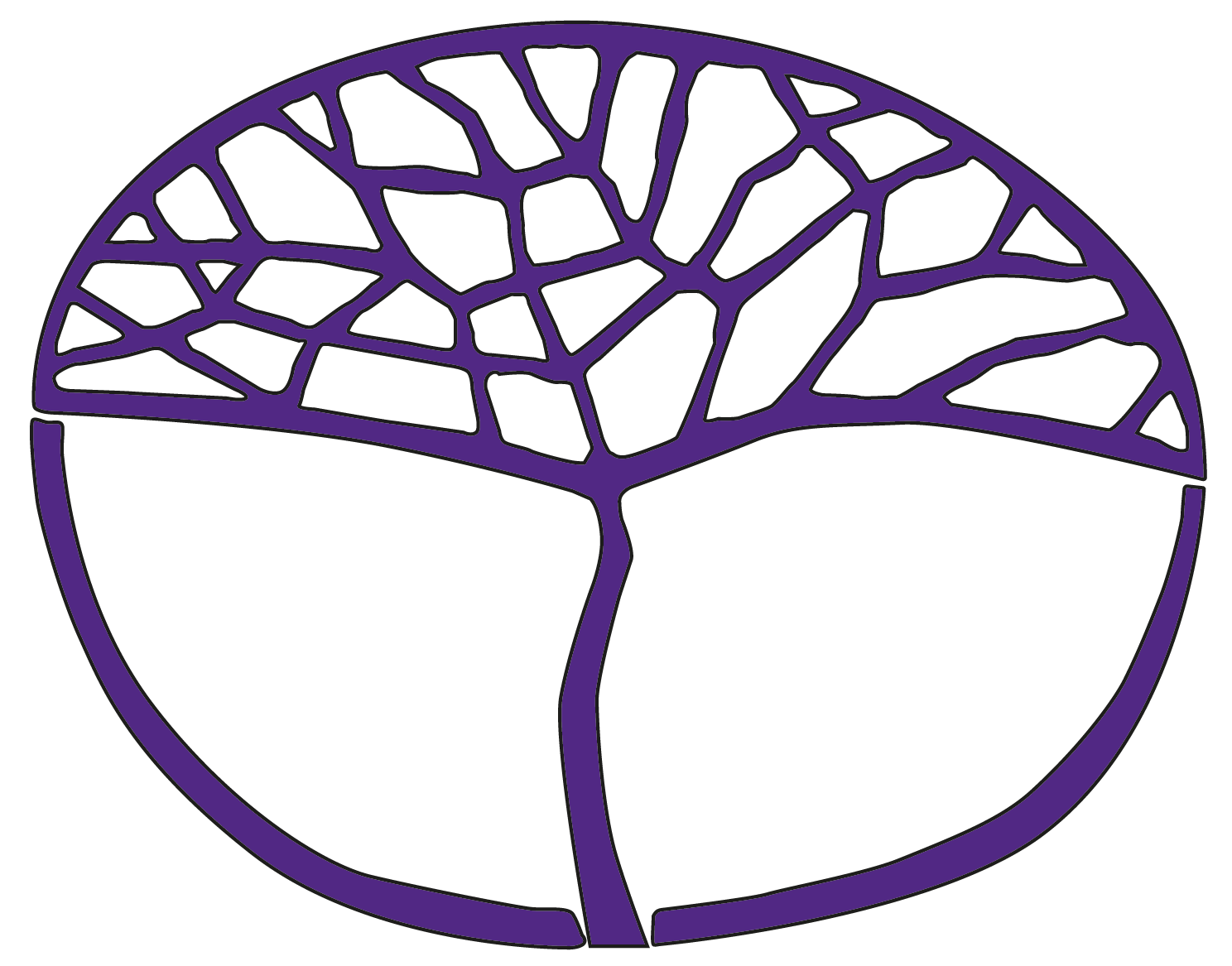 Mathematics MethodsATAR Year 11Acknowledgement of CountryKaya. The School Curriculum and Standards Authority (the Authority) acknowledges that our offices are on Whadjuk Noongar boodjar and that we deliver our services on the country of many traditional custodians and language groups throughout Western Australia. The Authority acknowledges the traditional custodians throughout Western Australia and their continuing connection to land, waters and community. We offer our respect to Elders past and present.Copyright© School Curriculum and Standards Authority, 2017This document – apart from any third party copyright material contained in it – may be freely copied, or communicated on an intranet, for non-commercial purposes in educational institutions, provided that the School Curriculum and Standards Authority is acknowledged as the copyright owner, and that the Authority’s moral rights are not infringed.Copying or communication for any other purpose can be done only within the terms of the Copyright Act 1968 or with prior written permission of the School Curriculum and Standards Authority. Copying or communication of any third party copyright material can be done only within the terms of the Copyright Act 1968 or with permission of the copyright owners.Any content in this document that has been derived from the Australian Curriculum may be used under the terms of the Creative Commons Attribution 4.0 International licence.DisclaimerAny resources such as texts, websites and so on that may be referred to in this document are provided as examples of resources that teachers can use to support their learning programs. Their inclusion does not imply that they are mandatory or that they are the only resources relevant to the course.Sample assessment outlineMathematics Methods – ATAR Year 11Unit 1 and Unit 2Assessment typeAssessment Type weightingAssessmentTask weightingWeekAssessment taskResponse40%10%Week 5Task 1: Test 1 – Counting and probability (1.1) and Lines and Linear Relationships (1.2.1 – 1.2.2)Response40%7%Week 14Task 3: Test 2 – Functions and graphs (1.2.3 – 1.2.24) and Trigonometric functions (1.3)Response40%13%Week 22Task 5: Test 3 – Exponential functions (2.1) and Arithmetic and geometric sequences and series (2.2)Response40%10%Week 28Task 7: Test 4 – Computation and Properties of Derivatives, Applications of Derivatives (2.3.10 – 2.3.21)Investigation20%10%Weeks 9–10Task 2: Investigation 1 – Students use the mathematical thinking process and course-related knowledge from Functions and graphs (1.2) to plan, research, conduct and communicate the findings of an investigationInvestigation20%10%Week 24Task 6: Investigation 2 – Students use the mathematical thinking process and identify the underlying mathematics related to rates of change to investigate the concept of the derivative (2.3.1 – 2.3.9) Examination40%15%Week 15Task 4: Semester 1 examination – Section One: Calculator-free (35%),
Section Two: Calculator-assumed (65%).Question selection from Unit 1 content knowledge, skills and processesExamination40%25%Week 30Task 8: Semester 2 examination – Section One: Calculator-free (35%),
Section Two: Calculator-assumed (65%).Question selection from Unit 1 and Unit 2 content knowledge, skills and processesTotal100%100%